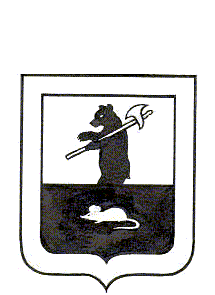 АДМИНИСТРАЦИЯ ГОРОДСКОГО ПОСЕЛЕНИЯ МЫШКИНПОСТАНОВЛЕНИЕг. Мышкин25.12.2018                                                                 № 350Об утверждении Плана проведенияплановых проверок юридических лици индивидуальных предпринимателейпо муниципальному земельномуконтролю на 2019 год     	На основании статьи 72 Земельного кодекса Российской Федерации, Федерального закона от 26.12.2008  № 294-ФЗ «О защите прав юридических лиц и индивидуальных предпринимателей при осуществлении государственного контроля (надзора) и муниципального контроля», постановления Администрации городского поселения Мышкин от 10.10.2018 №285 «Об утверждении Порядка осуществления муниципального земельного контроля на территории городского поселения Мышкин»,ПОСТАНОВЛЯЕТ:Утвердить прилагаемый План проведения плановых проверок юридических лиц и индивидуальных предпринимателей по муниципальному земельному контролю на 2019 год.Настоящее постановление разместить на официальном сайте Администрации городского поселения Мышкин в информационно-телекоммуникационной сети Интернет.Контроль за исполнением постановления оставляю за собой.Настоящее постановление вступает в силу с момента подписания.Глава городскогопоселения Мышкин	                                                   Е.В. Петров